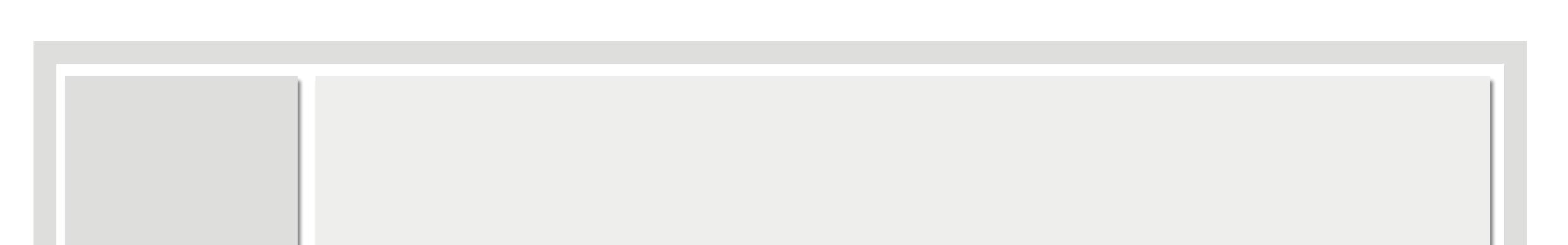 Babu 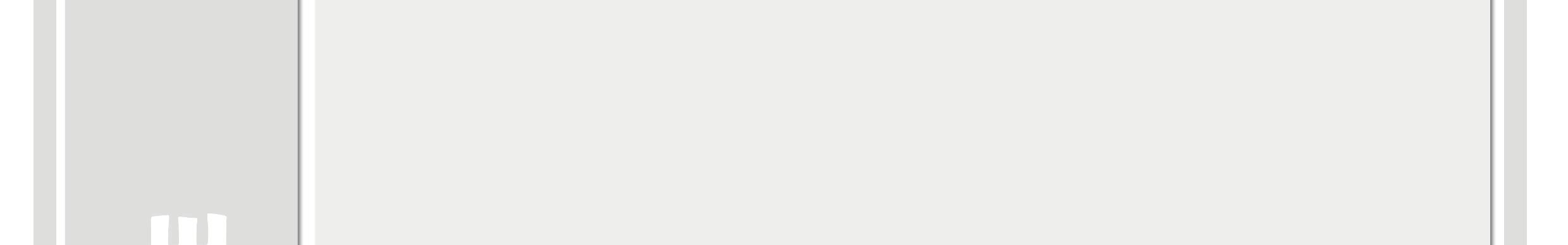 Email: babu.369174@2freemail.com  Dubai, UAEObjective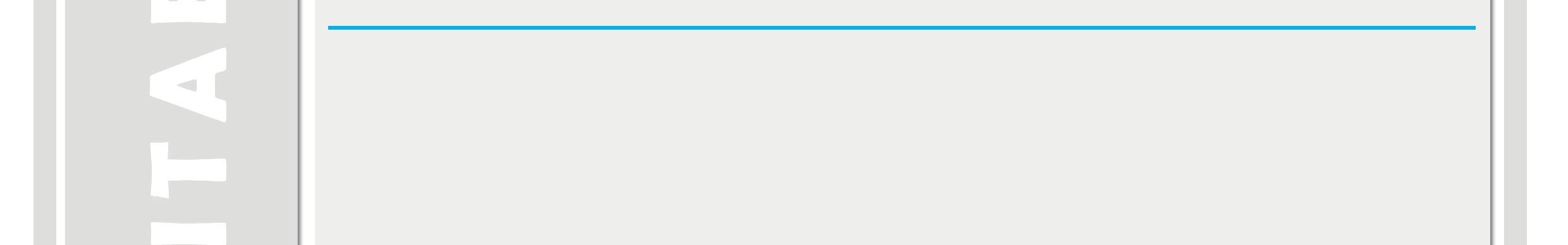 To work with an exciting and challenging position, where I can apply my skills and hard works as a team mate to contribute the development of the esteemed organizationPersonal Information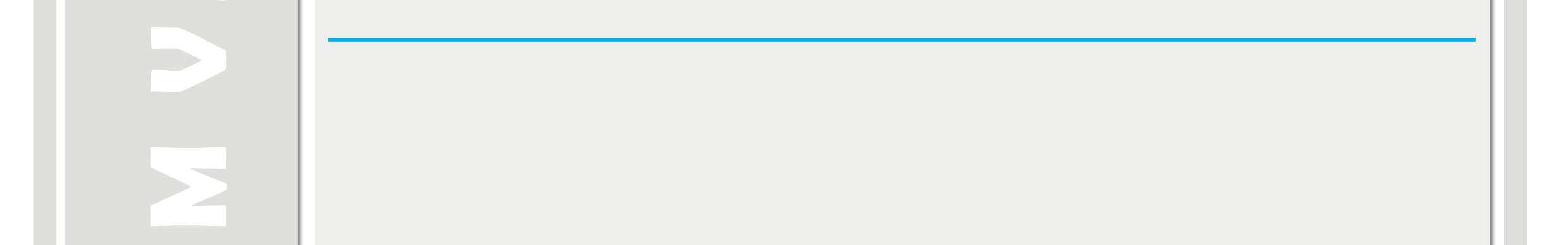 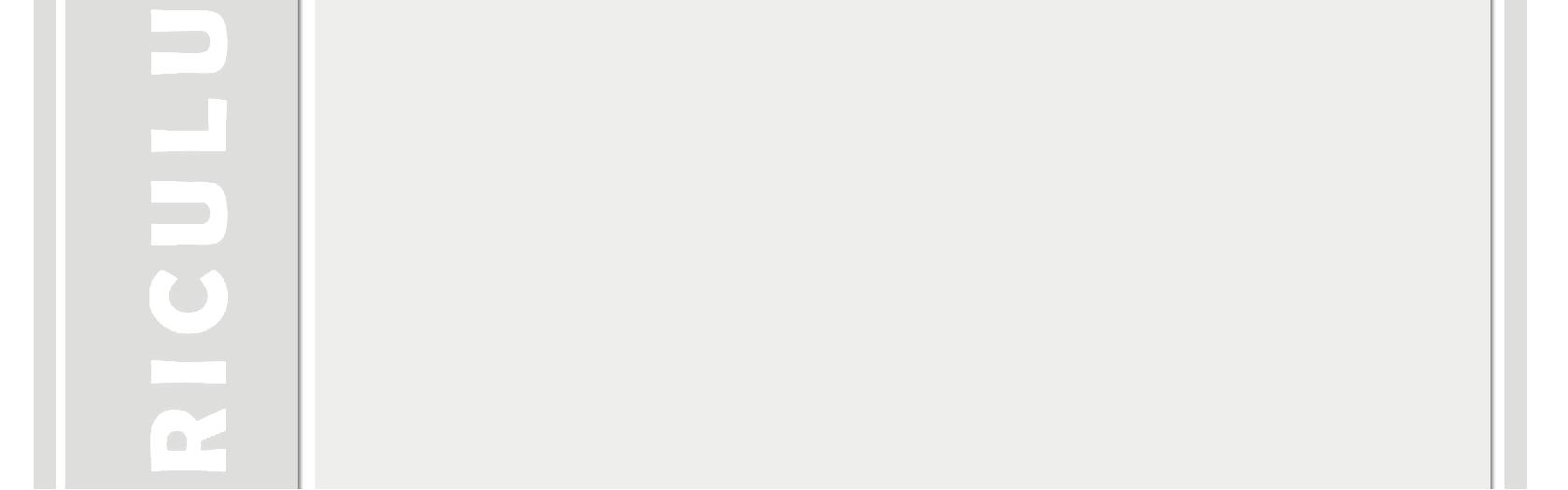 Educational Qualification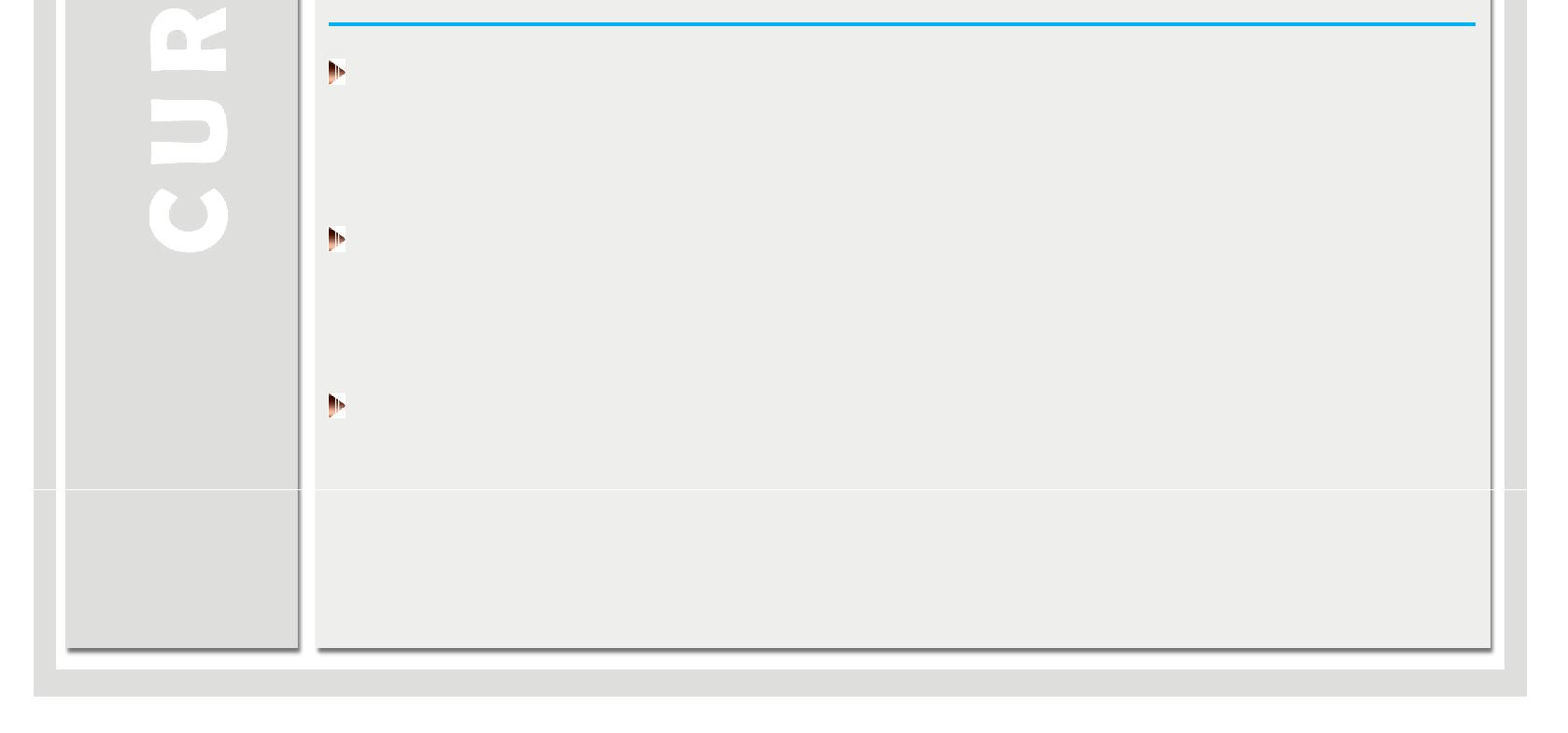 Bachelor of Comers[B.com]University of BombayPeriod:	2013-2016Higher SecondaryBoard of Public Examination – MaharashtraPeriod:	2011-2013SecondaryBoard of Public Examination - MaharashtraPeriod:	2000-2010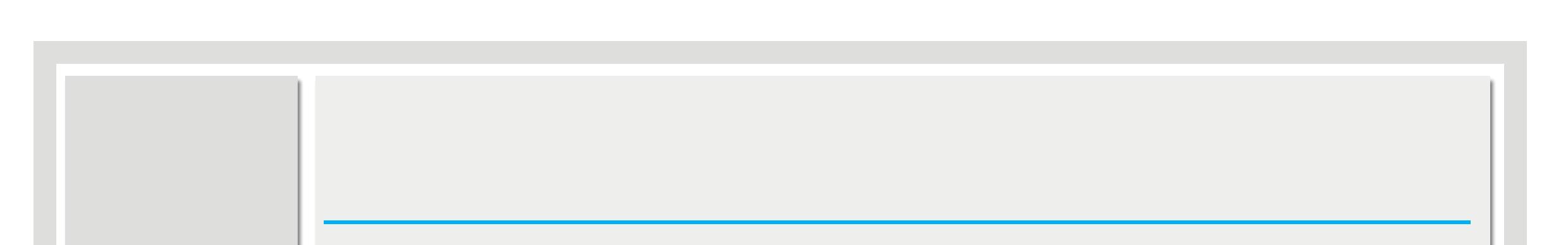 May 2016 - Dec 2016Work Experience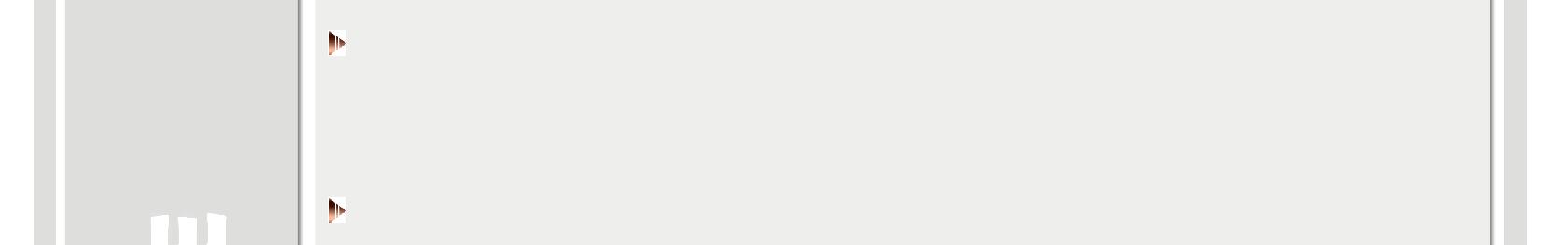 One years experience in Loreal Fragrances as an Sales Representative in Mumbai, IndiaPeriod:	Jan 2014 - Jan 2015One year experience in Intercraft Trading Private Limited as a Sales Man in Mumbai, India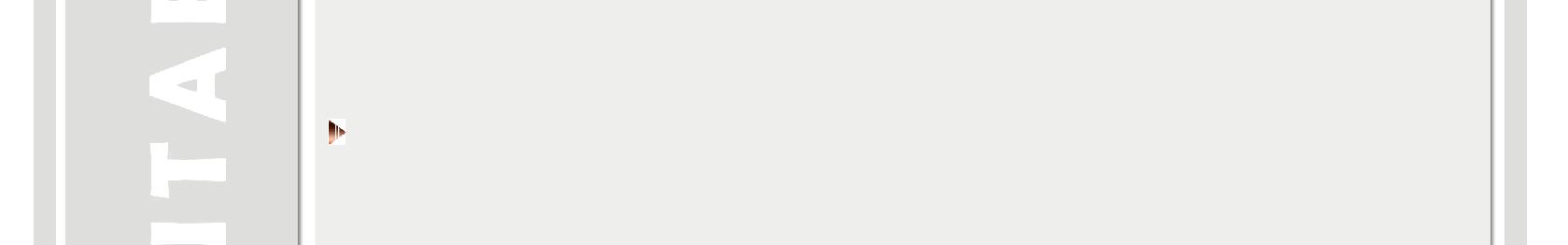 Period:	Dec 2013- Dec 2014Eight Months experience in W for women as a Salesman in Mumbai Airport,IndiaPeriod: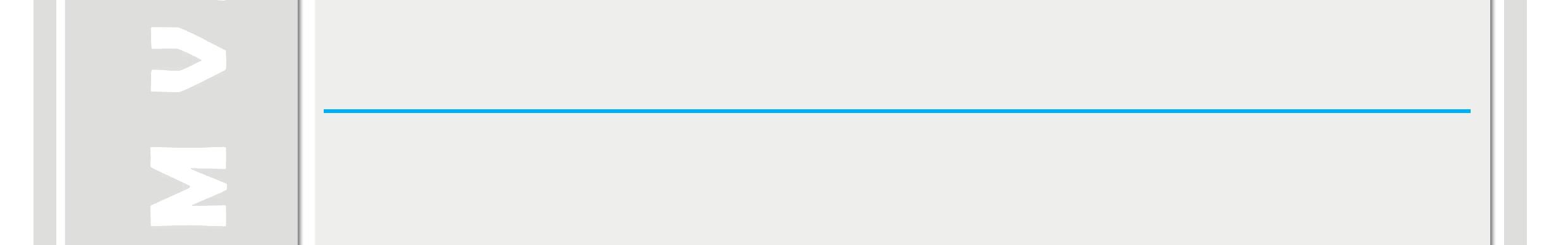 Languages KnownEnglish - Hindi - Marathi - TeluguSkills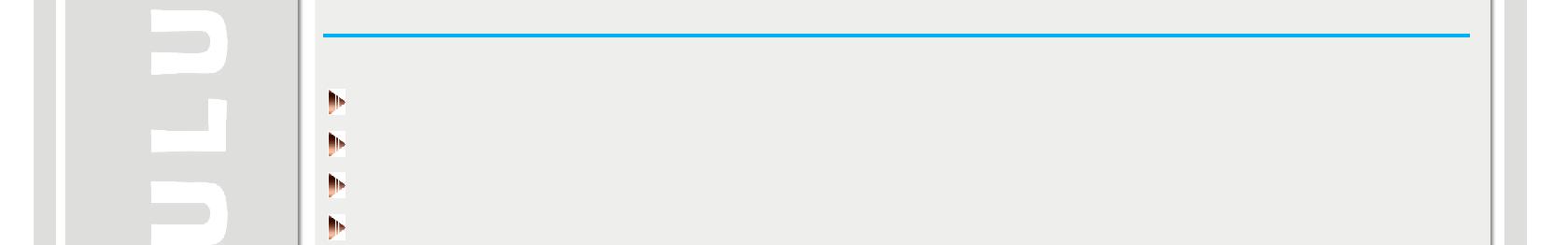 Organizing sales visitsNegotiating contractsEstablishing new businessMaintaining accurate records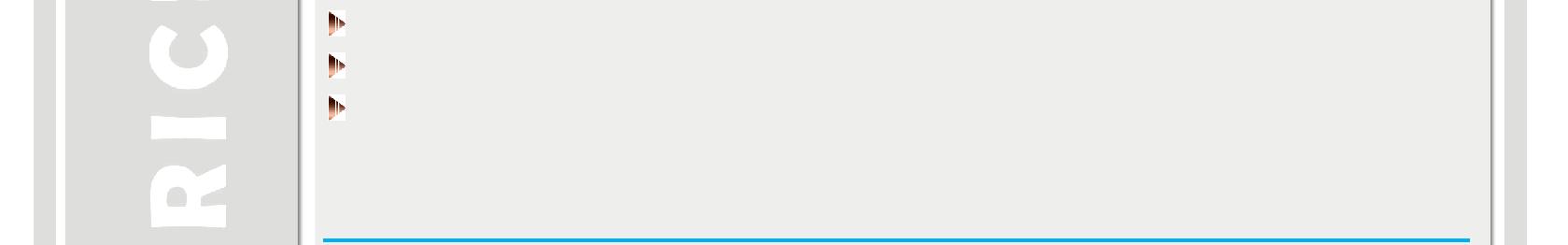 Demonstrating/presenting productsAttending trade exhibitions, conferences and meetingsReviewing sales performanceInterest & Activities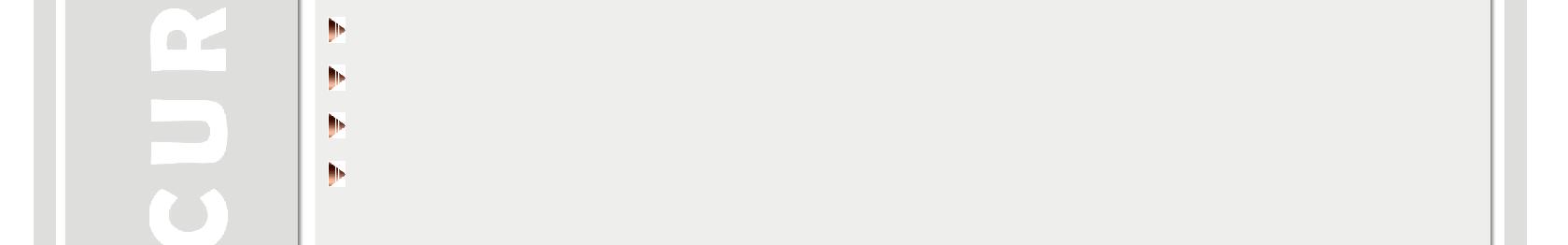 Learning new thinksReading booksPlaying KabaddiInternetDeclaration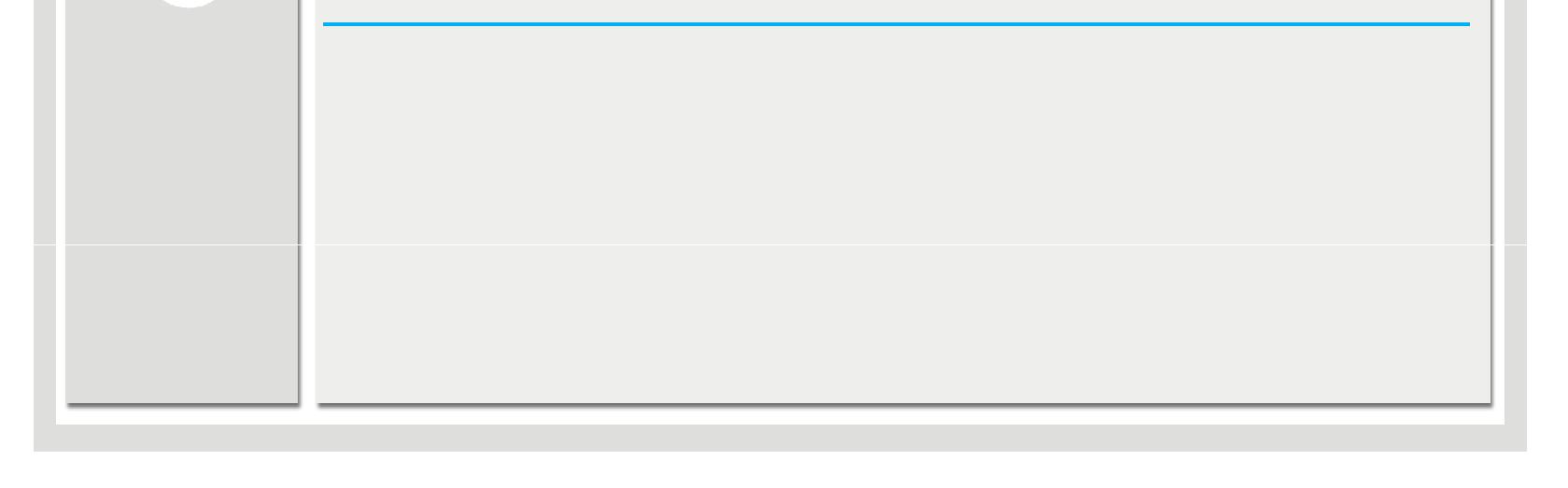 I hereby certify that the above information are true and correct to the best of my knowledge and belief.Babu Full Name:Babu Dubbanna JangamGender:MaleDate of birth:11th Oct 1995Marital Status:SingleNationality:IndianReligion:HinduPassport DetailsPassport DetailsDate of Issue:18th Apr 2016Date of Expiry:17th Apr 2026Place of Issue:MumbaiVisa Status:Visit Visa